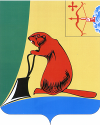 Печатное средство массовой информации органов местного самоуправления Тужинского муниципального районаБюллетень муниципальных нормативных правовых актов№ 27(242)21 ноября 2019 годапгт ТужаСОДЕРЖАНИЕРаздел I. Постановления и распоряжения главы района и администрации Тужинского района АДМИНИСТРАЦИЯ ТУЖИНСКОГО МУНИЦИПАЛЬНОГО РАЙОНАКИРОВСКОЙ ОБЛАСТИПОСТАНОВЛЕНИЕО внесении изменений в постановление администрации Тужинского муниципального района 
от 11.10.2013 № 533В соответствии с решением Тужинской районной Думы от 14.10.2019 № 40/297 «О внесении изменений в решение Тужинской районной Думы от 25.12.2018 № 33/248», и на основании постановления администрации Тужинского муниципального района от 19.02.2015 № 89 «О разработке, реализации и оценке эффективности реализации муниципальных программ Тужинского муниципального района», администрация Тужинского муниципального района ПОСТАНОВЛЯЕТ:1. Внести изменения в постановление администрации Тужинского муниципального района 
от 11.10.2013 № 533 (в ред. от 26.08.2019) «Об утверждении муниципальной программы Тужинского муниципального района «Развитие агропромышленного комплекса» на 2014 - 2019 годы», утвердив изменения в муниципальной программе Тужинского муниципального района «Развитие агропромышленного комплекса» на 2014 - 2019 годы согласно приложению.2. Настоящее постановление вступает в силу с момента официального опубликования 
в Бюллетене муниципальных правовых актов органов местного самоуправления Тужинского муниципального района Кировской области.Глава Тужинскогомуниципального района    Л.В. Бледных  Приложение УТВЕРЖДЕНЫпостановлением администрацииТужинского муниципального районаот 12.11.2019 № 347Приложение к изменениямПриложение № 4 к Программе Ресурсное обеспечение реализации муниципальной программы за счет всех источников финансирования_______________АДМИНИСТРАЦИЯ ТУЖИНСКОГО МУНИЦИПАЛЬНОГО РАЙОНАКИРОВСКОЙ ОБЛАСТИПОСТАНОВЛЕНИЕО внесении изменений в постановление администрации Тужинского муниципального района 
от 31.10.2018 № 378В соответствии с Федеральным законом от 28.12.2009 № 381-ФЗ «Об основах государственного регулирования торговой деятельности в Российской Федерации», постановлением Правительства Российской Федерации от 29.09.2010 № 772 «Об утверждении Правил включения нестационарных торговых объектов, расположенных на земельных участках, в зданиях, строениях и сооружениях, находящихся в государственной собственности, в схему размещения нестационарных торговых объектов», приказом министерства экономического развития и поддержки предпринимательства Кировской области от 20.09.2019 № 117 «Об утверждении Порядка разработки и утверждения органами местного самоуправления Кировской области схемы размещения нестационарных торговых объектов», администрация Тужинского муниципального района ПОСТАНОВЛЯЕТ:1. Внести изменения в постановление администрации Тужинского муниципального района 
от 31.10.2018 № 378 «Об утверждении схемы размещения нестационарных торговых объектов 
на территории Тужинского муниципального района на 2019-2021 годы» согласно приложению.2. Настоящее постановление вступает в силу с момента опубликования в Бюллетене муниципальных нормативных правовых актов органов местного самоуправления Тужинского муниципального района Кировской области.3. Контроль над выполнением постановления возложить на заведующего отделом жизнеобеспечения администрации Тужинского муниципального района Ногину Н.Ю.Глава Тужинскогомуниципального района    Л.В. Бледных  Приложение УТВЕРЖДЕНАпостановлением администрацииТужинского муниципального районаот 12.11.2019 № 348СХЕМАразмещения нестационарных торговых объектов на территорииТужинского муниципального района на 2019 - 2021 годы_______________АДМИНИСТРАЦИЯ ТУЖИНСКОГО МУНИЦИПАЛЬНОГО РАЙОНАКИРОВСКОЙ ОБЛАСТИПОСТАНОВЛЕНИЕО внесении изменений в постановление администрации Тужинского муниципального района 
от 29.12.2018 № 470В соответствии с пунктом 5.5 Порядка разработки, реализации и оценки эффективности реализации муниципальных программ Тужинского муниципального района, утвержденного постановлением администрации Тужинского муниципального района от 19.02.2015 № 89 «О разработке, реализации и оценке эффективности реализации муниципальных программ Тужинского муниципального района» администрация Тужинского муниципального района ПОСТАНОВЛЯЕТ:1. Внести изменения в план реализации муниципальных программ Тужинского муниципального района на 2019 год, утвержденный постановлением администрации Тужинского муниципального района от 29.12.2018 № 470 «Об утверждении плана реализации муниципальных программ Тужинского муниципального района на 2019 год» согласно приложению.2. Настоящее постановление вступает в силу с момента его официального опубликования в Бюллетене муниципальных нормативных правовых актов органов местного самоуправления Тужинского муниципального района Кировской области.Глава Тужинскогомуниципального района    Л.В. Бледных  Приложение УТВЕРЖДЕНЫпостановлением администрацииТужинского муниципального районаот 12.11.2019 № 349Изменения в план реализации муниципальных программТужинского муниципального района на 2019 год_________________АДМИНИСТРАЦИЯ ТУЖИНСКОГО МУНИЦИПАЛЬНОГО РАЙОНАКИРОВСКОЙ ОБЛАСТИПОСТАНОВЛЕНИЕО признании утратившими силу постановлений администрации Тужинского муниципального района от 14.09.2018 № 324, от 14.09.2018 № 325 В связи с внесенными изменениями Федеральным законом от 26.07.2019 № 199-ФЗ «О внесении изменений в Бюджетный кодекс Российской Федерации в части совершенствования государственного (муниципального) финансового контроля, внутреннего финансового контроля и внутреннего финансового аудита» в статью 157 Бюджетный кодекс Российской Федерации от 31.07.1998 № 145-ФЗ, руководствуясь Федеральным законом от 06.10.2003 № 131-ФЗ «Об общих принципах организации местного самоуправления в Российской Федерации», администрация Тужинского муниципального района ПОСТАНОВЛЯЕТ:Признать утратившими силу постановления администрации Тужинского муниципального района: от 14.09.2018  № 324 «О наделении полномочиями на проведение анализа осуществления внутреннего финансового контроля и внутреннего финансового аудита»;от 14.09.2018 № 325 «Об утверждении Порядка проведения анализа осуществления распорядителями бюджетных средств внутреннего финансового контроля и внутреннего финансового аудита».2. Настоящее постановление вступает в силу с момента опубликования в Бюллетене муниципальных нормативных правовых актов органов местного самоуправления Тужинского муниципального района Кировской области.Глава Тужинскогомуниципального района    Л.В. Бледных  ТУЖИНСКАЯ РАЙОННАЯ ДУМАКИРОВСКОЙ ОБЛАСТИРЕШЕНИЕпгт ТужаО передаче муниципального имущества из муниципальной собственности муниципального образования Тужинский муниципальный район в федеральную собственность  В соответствии с пунктом 2 части 1 статьи 20 Федерального закона от 29.06.2018  № 171-ФЗ 
«Об особенностях реорганизации федерального государственного унитарного предприятия «Почта России», основах деятельности акционерного общества «Почта России» и о внесении изменений 
в отдельные законодательные акты Российской Федерации», с пунктом 2.1 статьи 2 Положения 
об управлении и распоряжении имуществом муниципального образования Тужинский муниципальный район, утвержденного решением Тужинской районной Думы от 25.10.2012 № 21/158, Уставом муниципального образования Тужинский муниципальный район, на основании обращения территориального Управления Федеральной почтовой связи Кировской области от 16.10.2019 
№ 6.4.12.1-01/Ф43-01/471, Тужинская районная Дума РЕШИЛА:1. Отказать в передаче из муниципальной собственности муниципального образования Тужинский муниципальный район в федеральную собственность, для размещения отделений почтовой связи,  муниципального имущества, согласно прилагаемому перечню.2. Настоящее решение вступает в силу со дня его опубликования в Бюллетене муниципальных нормативных правовых актов органов местного самоуправления Тужинского муниципального района Кировской области.Председатель Тужинскойрайонной Думы    Е.П. ОносовГлава Тужинского муниципального района    Л.В. БледныхУТВЕРЖДЕНрешением Тужинской районной Думыот 18.11.2019 № 41/305П Е Р Е Ч Е Н Ьмуниципального имущества, передаваемого из муниципальной собственностимуниципального образования Тужинский муниципальный район в федеральную собственностьТУЖИНСКАЯ РАЙОННАЯ ДУМАКИРОВСКОЙ ОБЛАСТИРЕШЕНИЕпгт ТужаО внесении изменений в решение Тужинской районной Думы от 31.03.2008 № 26/218В соответствии с Федеральным законом от 26.07.2019 № 228-ФЗ «О внесении изменений 
в статью 40 Федерального закона «Об общих принципах организации местного самоуправления 
в Российской Федерации» и статью 13.1 Федерального закона «О противодействии коррупции»» Тужинская районная Дума РЕШИЛА:1. Внести в решение Тужинской районной Думы от 31.03.2008 № 26/218 «Об утверждении Положения о статусе депутата Тужинской районной Думы и главы Тужинского муниципального района», пунктом 1 которого утверждено Положение о статусе  депутата Тужинской районной Думы 
и главы Тужинского муниципального района (далее – Положение) следующее изменения:1.1. 	Пункт 3 статьи 3 главы 2 Положения изложить в новой редакции следующего содержания:«3. Депутат, член выборного органа местного самоуправления, выборное должностное лицо местного самоуправления должны соблюдать ограничения, запреты, исполнять обязанности, которые установлены Федеральным законом от 25 декабря 2008 года № 273-ФЗ «О противодействии коррупции» и другими федеральными законами. Полномочия депутата, члена выборного органа местного самоуправления, выборного должностного лица местного самоуправления прекращаются досрочно 
в случае несоблюдения ограничений, запретов, неисполнения обязанностей, установленных Федеральным законом от 25 декабря 2008 года № 273-ФЗ «О противодействии коррупции», Федеральным законом от 3 декабря 2012 года № 2 30-ФЗ «О контроле за соответствием расходов лиц, замещающих государственные должности, и иных лиц их доходам», Федеральным законом от 7 мая 2013 года № 79-ФЗ «О запрете отдельным категориям лиц открывать и иметь счета (вклады), хранить наличные денежные средства и ценности в иностранных банках, расположенных за пределами территории Российской Федерации, владеть и (или) пользоваться иностранными финансовыми инструментами», если иное не предусмотрено настоящим Федеральным законом.».1.2. Статью 3 главы 2 Положения дополнить пунктами 4 и 5 следующего содержания:«4. К депутату, члену выборного органа местного самоуправления, выборному должностному лицу местного самоуправления, представившим недостоверные или неполные сведения о своих доходах, расходах, об имуществе и обязательствах имущественного характера, а также сведения о доходах, расходах, об имуществе и обязательствах имущественного характера своих супруги (супруга) 
и несовершеннолетних детей, если искажение этих сведений является несущественным, могут быть применены следующие меры ответственности:1) предупреждение;2) освобождение депутата, члена выборного органа местного самоуправления от должности 
в представительном органе муниципального образования, выборном органе местного самоуправления 
с лишением права занимать должности в представительном органе муниципального образования, выборном органе местного самоуправления до прекращения срока его полномочий;3) освобождение от осуществления полномочий на постоянной основе с лишением права осуществлять полномочия на постоянной основе до прекращения срока его полномочий;4) запрет занимать должности в представительном органе муниципального образования, выборном органе местного самоуправления до прекращения срока его полномочий;5) запрет исполнять полномочия на постоянной основе до прекращения срока его полномочий.5. Порядок принятия решения о применении к депутату, члену выборного органа местного самоуправления, выборному должностному лицу местного самоуправления мер ответственности, указанных в пункте 4 настоящей статьи, определяется муниципальным правовым актом 
в соответствии с законом субъекта Российской Федерации.».3. Настоящее решение вступает в силу с момента его официального опубликования в Бюллетене муниципальных нормативных правовых актов органов местного самоуправления Тужинского 
муниципального района Кировской области.Председатель Тужинскойрайонной Думы    Е.П. ОносовГлава Тужинского муниципального района    Л.В. БледныхТУЖИНСКАЯ РАЙОННАЯ ДУМАКИРОВСКОЙ ОБЛАСТИРЕШЕНИЕпгт ТужаО внесении изменений в решение Тужинской районной Думы от 30.11.2018 № 31/240В соответствии с частью 8 статьи 37 Федерального закона от 06.10.2003 № 131-ФЗ «Об общих принципах организации местного самоуправления в Российской Федерации», на основании пункта 8 части 2 статьи 21 Устава Тужинского района районная Дума РЕШИЛА:1. Внести изменения в решение Тужинской районной Думы от 30.11.2018 № 31/240 
«Об утверждении структуры администрации Тужинского муниципального района», изложив структуру администрации Тужинского муниципального района в новой редакции согласно приложению. 2. Главе Тужинского муниципального района Бледных Л.В. привести штатное расписание 
в соответствие с настоящим решением. 3. Опубликовать настоящее решение в Бюллетене муниципальных правовых актов органов местного самоуправления Тужинского муниципального района.4. Настоящее решение вступает в  силу с момента подписания.5. Контроль за исполнением данного решения возложить на главу Тужинского муниципального района Бледных Л.В.Председатель Тужинскойрайонной Думы    Е.П. ОносовГлава Тужинского муниципального района    Л.В. Бледных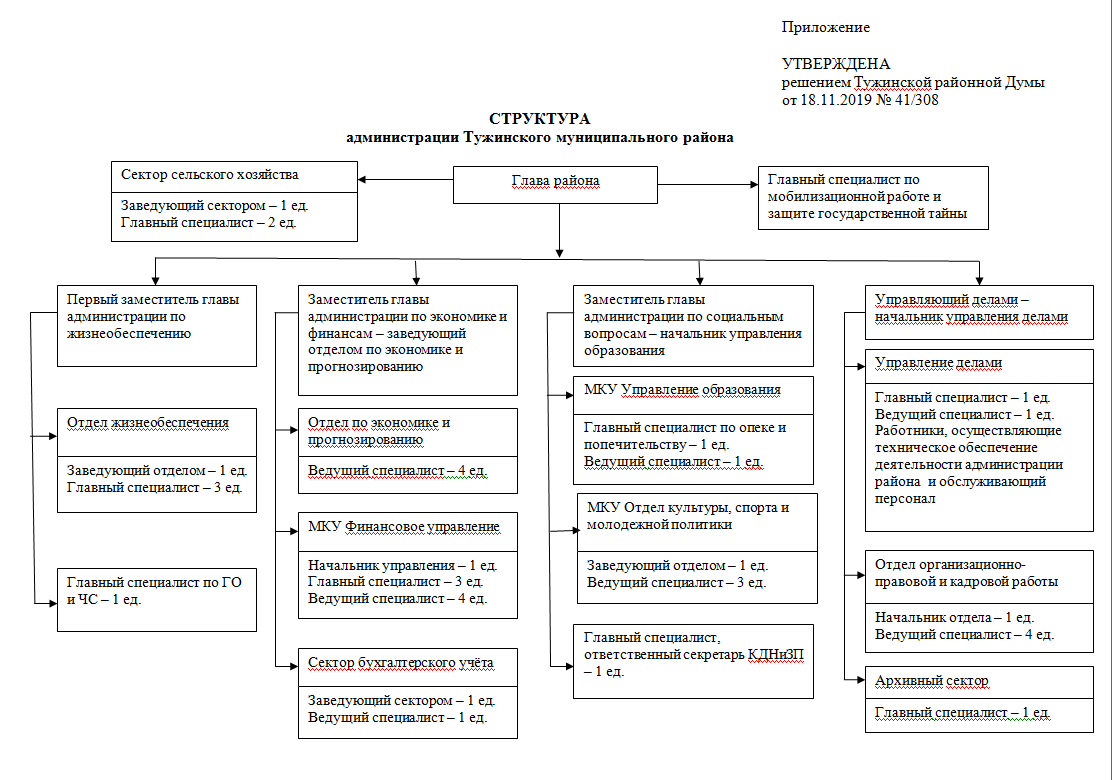 ТУЖИНСКАЯ РАЙОННАЯ ДУМАКИРОВСКОЙ ОБЛАСТИРЕШЕНИЕпгт ТужаО досрочном прекращении полномочий депутата Тужинской районной Думы Зубаревой О.Н. В соответствии с пунктом 2 части 10 статьи 40 Федерального закона от 06.10.2003 № 131-ФЗ 
«Об общих принципах организации местного самоуправления в Российской Федерации», руководствуясь пунктом 2 части 1 статьи 27 Устава муниципального образования Тужинский муниципальный район, рассмотрев заявление депутата Тужинской районной Думы Зубаревой Ольги Николаевны о досрочном прекращении полномочий в связи с отставкой по собственному желанию 
от 11.11.2019, Тужинская районная Дума РЕШИЛА:1. Прекратить досрочно полномочия депутата Тужинской районной Думы Зубаревой Ольги Николаевны в связи с отставкой по собственному желанию.2. Настоящее решение вступает в силу с момента его подписания и подлежит официальному опубликованию в Бюллетене муниципальных нормативных правовых актов органов местного самоуправления Тужинского муниципального района Кировской области.Председатель Тужинскойрайонной Думы    Е.П. ОносовГлава Тужинского муниципального района    Л.В. БледныхУчредитель: Тужинская районная Дума (решение Тужинской районной Думы № 20/145 от 01 октября 2012 года 
об учреждении своего печатного средства массовой информации - Информационного бюллетеня органов местного самоуправления муниципального образования Тужинский муниципальный район Кировской области, где будут официально публиковаться нормативные правовые акты, принимаемые органами местного самоуправления района, подлежащие обязательному опубликованию в соответствии с Уставом Тужинского района) Официальное издание. Органы местного самоуправления Тужинского районаКировской области: Кировская область, пгт Тужа, ул. Горького, 5.Подписано в печать: 21 ноября 2019 года, Тираж: 10 экземпляров, в каждом 31 страница.Ответственный за выпуск издания: начальник организационно-правовой и кадровой работы Кислицына Н.И.№ п/пНаименование постановления, распоряженияРеквизиты документаСтраница1О внесении изменений в постановление администрации Тужинского муниципального района от 11.10.2013 № 533от 12.11.2019№ 3473-102О внесении изменений в постановление администрации Тужинского муниципального района от 31.10.2018 № 378от 12.11.2019№ 34811-143О внесении изменений в постановление администрации Тужинского муниципального района от 29.12.2018 № 470от 12.11.2019№ 34915-254О признании утратившими силу постановлений администрации Тужинского муниципального района от 14.09.2018 № 324, 
от 14.09.2018 № 325 от 15.11.2019№ 35126Раздел II. Решения Тужинской районной Думы Раздел II. Решения Тужинской районной Думы Раздел II. Решения Тужинской районной Думы Раздел II. Решения Тужинской районной Думы № п/пНаименование решенияРеквизиты документаСтраница1О передаче муниципального имущества из муниципальной собственности муниципального образования Тужинский муниципальный район в федеральную собственность от 18.11.2019№ 41/305272О внесении изменений в решение Тужинской районной Думы 
от 31.03.2008 № 26/218от 18.11.2019№ 41/30628-293О внесении изменений в решение Тужинской районной Думы от 30.11.2018 № 31/240от 18.11.2019№ 41/30829-304О досрочном прекращении полномочий депутата Тужинской районной Думы Зубаревой О.Н. от 18.11.2019№ 41/3093112.11.2019 №347 пгт Тужапгт Тужапгт Тужапгт ТужаИЗМЕНЕНИЯв муниципальной программе Тужинского муниципального района«Развитие агропромышленного комплекса» на 2014-2019 годыВ паспорте программы:Раздел «Объемы финансового обеспечения муниципальной программы» изложить в следующей редакции:2. В разделе 5 программы «Ресурсное обеспечение муниципальной программы» абзац 1 изложить в следующей редакции: «Общий объем финансирования Муниципальной программы составит– 126819,280 тыс. рублей, в том числе  средства федерального бюджета – 77574,681 тыс. рублей, средства областного бюджета – 42963,554 тыс. рублей, средства местных бюджетов  - 46,045 тыс. рублей, внебюджетные источники финансирования - 6235,0 тыс. рублей (по соглашению)».3. Приложение № 4 к Муниципальной программе «Ресурсное обеспечение реализации муниципальной программы за счет всех источников финансирования» изложить в новой редакции согласно приложению. № п/пСтатусНаименование муниципальной программы,  отдельного мероприятия Источник финансированияРасходы, тыс. рублейРасходы, тыс. рублейРасходы, тыс. рублейРасходы, тыс. рублейРасходы, тыс. рублейРасходы, тыс. рублейРасходы, тыс. рублей№ п/пСтатусНаименование муниципальной программы,  отдельного мероприятия Источник финансирования2014 год2015 год2016 год2017 год2018 год  2019годИтого123 4567891011Муници-пальная програм-ма«Развитие агропромышленного комплекса» на 2014-2019 годывсего19552,419034,922832,522671,90821977,47720750,095126819,28Муници-пальная програм-ма«Развитие агропромышленного комплекса» на 2014-2019 годыфедеральный бюджет993412278,514789,914213,00213719,10412640,17577574,681Муници-пальная програм-ма«Развитие агропромышленного комплекса» на 2014-2019 годыобластной бюджет83276445,1 6986,77245,9067052,723 6906,12542963,554Муници-пальная програм-ма«Развитие агропромышленного комплекса» на 2014-2019 годыместный бюджет6,411,3     5,9    13,0   5,65   3,79546,045Муници-пальная програм-ма«Развитие агропромышленного комплекса» на 2014-2019 годывнебюджетные источники1285 30010501200   1200  120062351Отдельное мероприя-тиеРазвитие подотрасли растениеводства, переработки и реализации продукции растениеводствавсего1175812338,714483,414222,59213011,2612409,11 78223,0621Отдельное мероприя-тиеРазвитие подотрасли растениеводства, переработки и реализации продукции растениеводствафедеральный бюджет748610254,510332,610337,7259518,9718785,39856715,1941Отдельное мероприя-тиеРазвитие подотрасли растениеводства, переработки и реализации продукции растениеводстваобластной бюджет30521784,2 3350,8 3084,867 2692,289 2823,71216787,8681Отдельное мероприя-тиеРазвитие подотрасли растениеводства, переработки и реализации продукции растениеводствавнебюджетные источники1220    300800 800800    80047201.1Развитие семеноводства сельскохозяйствен-ных растений как высокорентабельной отра-сли, ориентированной на полное обеспечение растениеводства области оригинальным и эли-тным семенным материалом, районированны-ми семенами высокого качества (включая потребность в семенах для обеспечения процесса биологизации земледелия) и прирост объемов реализации семян за пределы областивсего130019612230228023502350124711.1Развитие семеноводства сельскохозяйствен-ных растений как высокорентабельной отра-сли, ориентированной на полное обеспечение растениеводства области оригинальным и эли-тным семенным материалом, районированны-ми семенами высокого качества (включая потребность в семенах для обеспечения процесса биологизации земледелия) и прирост объемов реализации семян за пределы областифедеральный бюджет 5201680166417001750175090641.1Развитие семеноводства сельскохозяйствен-ных растений как высокорентабельной отра-сли, ориентированной на полное обеспечение растениеводства области оригинальным и эли-тным семенным материалом, районированны-ми семенами высокого качества (включая потребность в семенах для обеспечения процесса биологизации земледелия) и прирост объемов реализации семян за пределы областиобластной бюджет780 281 56658060060034071.1Развитие семеноводства сельскохозяйствен-ных растений как высокорентабельной отра-сли, ориентированной на полное обеспечение растениеводства области оригинальным и эли-тным семенным материалом, районированны-ми семенами высокого качества (включая потребность в семенах для обеспечения процесса биологизации земледелия) и прирост объемов реализации семян за пределы областивнебюджетные источники1.1.1Возмещение части затрат на приобретение оригинальных, элитных и семян сельскохо-зяйственных растений; испытание и комп-лексная оценка сортов сельскохозяйственных растений -всего120019611930198020502050111711.1.1Возмещение части затрат на приобретение оригинальных, элитных и семян сельскохо-зяйственных растений; испытание и комп-лексная оценка сортов сельскохозяйственных растений -федеральный бюджет 5201680166417001750175090641.1.1Возмещение части затрат на приобретение оригинальных, элитных и семян сельскохо-зяйственных растений; испытание и комп-лексная оценка сортов сельскохозяйственных растений -областной бюджет 68028126628030030021071.1.2Возмещение части затрат на производство и реализацию элитных и репродукционных семян сельскохозяйственных растенийвсего100030030030030013001.1.2Возмещение части затрат на производство и реализацию элитных и репродукционных семян сельскохозяйственных растенийобластной бюджет100030030030030013001.2Поддержка экономически значимых региональных программ в области растениеводствавсего00100012501250125047501.2Поддержка экономически значимых региональных программ в области растениеводствафедеральный бюджет00160200200200 7601.2Поддержка экономически значимых региональных программ в области растениеводстваобластной бюджет0084010501050105039901.3Проведение культуртехнической и противоэрозионной мелиорации земель сельскохозяйственного назначения   всего122030080080080080047201.3Проведение культуртехнической и противоэрозионной мелиорации земель сельскохозяйственного назначения   областной бюджет00000001.3Проведение культуртехнической и противоэрозионной мелиорации земель сельскохозяйственного назначения   внебюджетные источники122030080080080080047201.4Повышение доступности кредитов и займов для сельскохозяйственных товаропроизводителей, организаций АПК и организаций потребительской кооперации в отрасли растениеводства, переработки ее продукции,  развития инфраструктуры и  логистического   обеспечения  рынков продукции растениеводствавсего39384655,74583,43392,5922111,261509,11 20190,0621.4Повышение доступности кредитов и займов для сельскохозяйственных товаропроизводителей, организаций АПК и организаций потребительской кооперации в отрасли растениеводства, переработки ее продукции,  развития инфраструктуры и  логистического   обеспечения  рынков продукции растениеводствафедеральный бюджет21663582,53168,62712,7251843,9711110,398 14584,1941.4Повышение доступности кредитов и займов для сельскохозяйственных товаропроизводителей, организаций АПК и организаций потребительской кооперации в отрасли растениеводства, переработки ее продукции,  развития инфраструктуры и  логистического   обеспечения  рынков продукции растениеводстваобластной бюджет (софинанс. 5 %)17721073,21414,8 142,77597,052  58,435  4558,2621.4Повышение доступности кредитов и займов для сельскохозяйственных товаропроизводителей, организаций АПК и организаций потребительской кооперации в отрасли растениеводства, переработки ее продукции,  развития инфраструктуры и  логистического   обеспечения  рынков продукции растениеводстваобластной бюджет доплата 537,092170,237 340,277 1047,6061.4.1Возмещение части затрат на уплату процентов по краткосрочным кредитам (займам) на развитие растениеводства, переработку и реализацию продукции растениеводства    всего182 581,4526,8 19,08700  1309,2871.4.1Возмещение части затрат на уплату процентов по краткосрочным кредитам (займам) на развитие растениеводства, переработку и реализацию продукции растениеводства    федеральный бюд-жет (R5430(д.17-A 12)141 482,5368,6 12,72500  1004,8251.4.1Возмещение части затрат на уплату процентов по краткосрочным кредитам (займам) на развитие растениеводства, переработку и реализацию продукции растениеводства    областной бюджет (соф.5%)(R5430.(17-A1241   98,9158,2  0,67000    298,771.4.1Возмещение части затрат на уплату процентов по краткосрочным кредитам (займам) на развитие растениеводства, переработку и реализацию продукции растениеводства    областной бюджетN5430 доплата  5,69200    5,6921.4.2Возмещение части затрат на уплату всего3756 4074,34056,63373,5052111,261509,1118880,775процентов по инвестиционным кредитам (займам) на развитие растениеводства, переработку и и реализацию продукции растениеводства,    развитие инфраструктуры и логистического обеспечения рынков продукции растениеводства    федеральный бюджет (R5440(17-A-35)2025 310028002700  1843,971 1110,39813579,369процентов по инвестиционным кредитам (займам) на развитие растениеводства, переработку и и реализацию продукции растениеводства,    развитие инфраструктуры и логистического обеспечения рынков продукции растениеводства    областной бюджет (соф.5%)(R5440(17-A-35)1731 974,31256,6	142,10597,052   58,435 4259,492процентов по инвестиционным кредитам (займам) на развитие растениеводства, переработку и и реализацию продукции растениеводства,    развитие инфраструктуры и логистического обеспечения рынков продукции растениеводства    областной бюджетN5440 доплата531,4170,237   340,2771041,9141.5Снижение рисков в растениеводствеВозмещение части затрат сельскохозяйственных товаропроизводителей на уплату страховой премии, начисленной по договору сельскохозяйственного страхования в области растениеводства всего0037050050050018701.5Снижение рисков в растениеводствеВозмещение части затрат сельскохозяйственных товаропроизводителей на уплату страховой премии, начисленной по договору сельскохозяйственного страхования в области растениеводства федеральный бюджет0034042542542516151.5Снижение рисков в растениеводствеВозмещение части затрат сельскохозяйственных товаропроизводителей на уплату страховой премии, начисленной по договору сельскохозяйственного страхования в области растениеводства областной бюджет00307575752551.5Снижение рисков в растениеводствеВозмещение части затрат сельскохозяйственных товаропроизводителей на уплату страховой премии, начисленной по договору сельскохозяйственного страхования в области растениеводства внебюджетные источники1.6Поддержка сельскохозяйственных товаропроизводителей в области растениеводства  всего530054225500600060006000342221.6Поддержка сельскохозяйственных товаропроизводителей в области растениеводства  федеральный бюджет480049925000530053005300306921.6Поддержка сельскохозяйственных товаропроизводителей в области растениеводства  областной бюджет50043050070070070035302Отдельное мероприя-тиеРазвитие подотрасли животноводства, переработки и реализации продукции животноводствавсего412731744871,14662,7724909,6674516,2926260,8292Отдельное мероприя-тиеРазвитие подотрасли животноводства, переработки и реализации продукции животноводствафедеральный бюджет210716683691,9 3474,03700,1333354,77717995,8102Отдельное мероприя-тиеРазвитие подотрасли животноводства, переработки и реализации продукции животноводстваобластной бюджет20201506   1179,2   1188,772    1209,534   1161,5138265,0192Отдельное мероприя-тиеРазвитие подотрасли животноводства, переработки и реализации продукции животноводствавнебюджетные источники0000	0002.1Дальнейшее развитие отраслей животноводства, укрепление племенной базы, повышение на этой основе генетического потенциала всех видов сельскохозяйственных животных и расширение возможностей приобретения племенного материала всего24662012	100012001300130092782.1Дальнейшее развитие отраслей животноводства, укрепление племенной базы, повышение на этой основе генетического потенциала всех видов сельскохозяйственных животных и расширение возможностей приобретения племенного материала федеральный бюджет1246100650060065065046522.1Дальнейшее развитие отраслей животноводства, укрепление племенной базы, повышение на этой основе генетического потенциала всех видов сельскохозяйственных животных и расширение возможностей приобретения племенного материала областной бюджет1220  100650060065065046262.1Дальнейшее развитие отраслей животноводства, укрепление племенной базы, повышение на этой основе генетического потенциала всех видов сельскохозяйственных животных и расширение возможностей приобретения племенного материала внебюджетные источники2.2Возмещение сельскохозяйственным всего1000120120150150640товаропроизводителям части затрат по наращиванию маточного поголовья овец, наращивание  сельскохозяйственными товаропроизводителями маточного поголовья овец  федеральный бюджет6008080100100420товаропроизводителям части затрат по наращиванию маточного поголовья овец, наращивание  сельскохозяйственными товаропроизводителями маточного поголовья овец  областной бюджет40040		5040		5050		5050		50220товаропроизводителям части затрат по наращиванию маточного поголовья овец, наращивание  сельскохозяйственными товаропроизводителями маточного поголовья овец  внебюджетные источники2.3Повышение доступности кредитов и займов для сельскохозяйственных товаропроизводителей, организаций АПК и организаций потребительской кооперации в отрасли животноводства, переработки ее продукции и развития инфраструктуры и логистического обеспечения рынков продукции животноводства    Всего70185,41341,1892,772  464,667   71,293025,2292.3Повышение доступности кредитов и займов для сельскохозяйственных товаропроизводителей, организаций АПК и организаций потребительской кооперации в отрасли животноводства, переработки ее продукции и развития инфраструктуры и логистического обеспечения рынков продукции животноводства    федеральный бюджет54  136981,9 644400,133  54,7772270,812.3Повышение доступности кредитов и займов для сельскохозяйственных товаропроизводителей, организаций АПК и организаций потребительской кооперации в отрасли животноводства, переработки ее продукции и развития инфраструктуры и логистического обеспечения рынков продукции животноводства    областной бюджет (софинансир.5%)16  49,4359,233,89521,059    2,89482,4442.3Повышение доступности кредитов и займов для сельскохозяйственных товаропроизводителей, организаций АПК и организаций потребительской кооперации в отрасли животноводства, переработки ее продукции и развития инфраструктуры и логистического обеспечения рынков продукции животноводства    областной бюджет доплата214,87743,475  13,623271,9752.3.1Возмещение части затрат на уплату процентов по инвестиционным  кредитам (займам) на строительство и реконструкцию объектов для молочного скотоводства  всего1801161 831,598419,279 51,5302481,4072.3.1Возмещение части затрат на уплату процентов по инвестиционным  кредитам (займам) на строительство и реконструкцию объектов для молочного скотоводства  федеральный бюджет (R5440(17-A-35)180  850 600361,229 40,0971869,3262.3.1Возмещение части затрат на уплату процентов по инвестиционным  кредитам (займам) на строительство и реконструкцию объектов для молочного скотоводства  областной бюджет (R5440(17-A-35) соф.5%00  311 31,57819,012  2,110363,7002.3.1Возмещение части затрат на уплату процентов по инвестиционным  кредитам (займам) на строительство и реконструкцию объектов для молочного скотоводства  областной бюджет№ 5440 доплата200,0239,038  9,323248,3812.3.2Возмещение части затрат на уплату процентов по инвестиционным кредитам (займам) на развитие животноводства, переработку и реализацию продукции животноводства, развитие инфраструктуры и логистического обеспечения рынков продукции животноводства; на приобретение нетелей (стельных телок) Мясное скотоводство с 2017г.)всего52 185,4  180,1 61,17445,388  19,76543,8222.3.2Возмещение части затрат на уплату процентов по инвестиционным кредитам (займам) на развитие животноводства, переработку и реализацию продукции животноводства, развитие инфраструктуры и логистического обеспечения рынков продукции животноводства; на приобретение нетелей (стельных телок) Мясное скотоводство с 2017г.)федеральный бюджет(R5440(17-A-35)36136131,9  44	38,904  14,68401,4842.3.2Возмещение части затрат на уплату процентов по инвестиционным кредитам (займам) на развитие животноводства, переработку и реализацию продукции животноводства, развитие инфраструктуры и логистического обеспечения рынков продукции животноводства; на приобретение нетелей (стельных телок) Мясное скотоводство с 2017г.)областной бюджет(R5440(17-A-35) софинансир.5 %1649,448,2  2,3172,047    0,78118,7442.3.2Возмещение части затрат на уплату процентов по инвестиционным кредитам (займам) на развитие животноводства, переработку и реализацию продукции животноводства, развитие инфраструктуры и логистического обеспечения рынков продукции животноводства; на приобретение нетелей (стельных телок) Мясное скотоводство с 2017г.)областной бюджет  № 5440 доплата 14,857 4,437 4,3023,5942.4Поддержка собственного производства молока  всего7404162150 215026952695108462.4Поддержка собственного производства молока  федеральный бюджет6473962000200024002400 98432.4Поддержка собственного производства молока  областной бюджет9320150  15029529510032.5Производство и реализация сельскохозяй-ственной продукции собственного производства и продуктов ее переработкивсего551300,60000851,62.5Производство и реализация сельскохозяй-ственной продукции собственного производства и продуктов ее переработкиобластной бюджет551300,60000851,62.6Предотвращение потерь и снижения качества продукции, вызванных болезнями животныхвсего20026026030030030016202.6Предотвращение потерь и снижения качества продукции, вызванных болезнями животныхфедеральный бюджет1001301301501501508102.6Предотвращение потерь и снижения качества продукции, вызванных болезнями животныхобластной бюджет1001301301501501508102.6Предотвращение потерь и снижения качества продукции, вызванных болезнями животныхвнебюджетные источники3Отдельное мероприя-тиеСоздание предпосылок развития малых форм хозяйствованиявсего476394,2791,7426,344525,0525,03138,2443Отдельное мероприя-тиеСоздание предпосылок развития малых форм хозяйствованияфедеральный бюджет341356,0765,4401,277500,05002863,6773Отдельное мероприя-тиеСоздание предпосылок развития малых форм хозяйствованияобластной бюджет13538,2 26,325,06725,025,0 274,5673Отдельное мероприя-тиеСоздание предпосылок развития малых форм хозяйствованиявнебюджетные источники00000003.1Развитие семейных животноводческих ферм  на базе К(Ф)Хвсего00000003.1Развитие семейных животноводческих ферм  на базе К(Ф)Хфедеральный бюджет00000003.1Развитие семейных животноводческих ферм  на базе К(Ф)Хобластной бюджет00000003.1Развитие семейных животноводческих ферм  на базе К(Ф)Хвнебюджетные источники00000003.2Организация и проведение ежегодных областных конкурсов на присвоение звавсего252525252525 150ний «Лучшее личное подсобное хозяйство», «Лучший муниципальный район по развитию малых форм хозяйствования в агропромышле-нном комплексе области». «Лучшее поселение по развитию малых форм хозяйствования в агропромышленном комплексе области»областной бюджет252525252525 1503.3Образование (в том числе уточнение границ) земельных участков из земель сельскохозяйст-венного назначения, включая государственную регистрацию прав собственности К(Ф)Х, в том числе индивидуальных предпринимателей, на образованные земельные участки   всего30021674040050050026563.3Образование (в том числе уточнение границ) земельных участков из земель сельскохозяйст-венного назначения, включая государственную регистрацию прав собственности К(Ф)Х, в том числе индивидуальных предпринимателей, на образованные земельные участки   федеральный бюджет200205 74040050050025453.3Образование (в том числе уточнение границ) земельных участков из земель сельскохозяйст-венного назначения, включая государственную регистрацию прав собственности К(Ф)Х, в том числе индивидуальных предпринимателей, на образованные земельные участки   областной бюджет1001100001113.4Повышение доступности кредитов и займов для граждан, ведущих ЛПХ, К(Ф)Х и сельскохозяйственных потребительских кооперативов всего151153,226,71,34400332,2443.4Повышение доступности кредитов и займов для граждан, ведущих ЛПХ, К(Ф)Х и сельскохозяйственных потребительских кооперативов федеральный бюд- жет (R5430(д.17-A 12)14115125,4 1,27700318,6773.4Повышение доступности кредитов и займов для граждан, ведущих ЛПХ, К(Ф)Х и сельскохозяйственных потребительских кооперативов областной бюджет (R5430(17-A 12)10  2,2  1,30,0670013,5673.4Повышение доступности кредитов и займов для граждан, ведущих ЛПХ, К(Ф)Х и сельскохозяйственных потребительских кооперативов областной бюджет  № 5430 доплата    00004Отдельное мероприя-тиеТехническая и технологическая модернизация, инновационное развитиевсего50013481250190022002200    93984Отдельное мероприя-тиеТехническая и технологическая модернизация, инновационное развитиеобластной бюджет50013481000150018001800   79484Отдельное мероприя-тиеТехническая и технологическая модернизация, инновационное развитиевнебюджетные источники250400400400    14504.1Содействие сельскохозяйственным товаро-производителям в обновлении машино-тракторного парка, а также в приобретении оборудования убойных пунктоввсего50013481000150018001800   79484.1Содействие сельскохозяйственным товаро-производителям в обновлении машино-тракторного парка, а также в приобретении оборудования убойных пунктовобластной бюджет50013481000150018001800   79484.1Содействие сельскохозяйственным товаро-производителям в обновлении машино-тракторного парка, а также в приобретении оборудования убойных пунктоввнебюджетные источники4.2Развитие системы лизинговых и аналогичных им операцийвсего250400400400   14504.2Развитие системы лизинговых и аналогичных им операцийвнебюджетные источники250400400400   14505Отдельное мероприя-тиеОбеспечение реализации Программывсего10030 130150150150     7105Отдельное мероприя-тиеОбеспечение реализации Программыфедеральный бюджет5Отдельное мероприя-тиеОбеспечение реализации Программыобластной бюджет10030 130150150150     7105Отдельное мероприя-тиеОбеспечение реализации Программыместный бюджет**5Отдельное мероприя-тиеОбеспечение реализации Программывнебюджетные источники5.1Повышение кадрового потенциала АПК области, формирование кадрового состава, обладающего инновационным подходом к делу, способного обеспечить эффективное функционирование отрасли в современных условияхвсего10030130150150150   7105.1Повышение кадрового потенциала АПК области, формирование кадрового состава, обладающего инновационным подходом к делу, способного обеспечить эффективное функционирование отрасли в современных условияхобластной бюджет10030130150150150   7105.1Повышение кадрового потенциала АПК области, формирование кадрового состава, обладающего инновационным подходом к делу, способного обеспечить эффективное функционирование отрасли в современных условияхвнебюджетные источники6Отдельное мероприя-тиеСтимулирование эффективного использования земель сельскохозяйственного назначениявсего634,4237,9123,5197,7118,6579,695  1391,8456Отдельное мероприя-тиеСтимулирование эффективного использования земель сельскохозяйственного назначенияобластной бюджет563226,6117,6192,7113,075,9  1288,86Отдельное мероприя-тиеСтимулирование эффективного использования земель сельскохозяйственного назначенияместный бюджет**6,411,35,95,05,653,795   38,0456Отдельное мероприя-тиеСтимулирование эффективного использования земель сельскохозяйственного назначениявнебюджетные источники65000 00     656.1Выделение земельных участков из земель сельскохозяйственного назначения в счет невостребованных земельных долей и (или) земельных долей, от права собственности на которые граждане отказалисьвсего134,4237,9123,5197,7118,6579,7  891,856.1Выделение земельных участков из земель сельскохозяйственного назначения в счет невостребованных земельных долей и (или) земельных долей, от права собственности на которые граждане отказалисьобластной бюджет128,0226,6117,6192,7113,075,9  853,86.1Выделение земельных участков из земель сельскохозяйственного назначения в счет невостребованных земельных долей и (или) земельных долей, от права собственности на которые граждане отказалисьместный бюджет6,411,35,95,05,653,8   38,056.2.Выделение земельных участков из земель сельскохозяйственного назначения в счет  земельных долей, включая государственную регистрацию прав всего50000000   5006.2.Выделение земельных участков из земель сельскохозяйственного назначения в счет  земельных долей, включая государственную регистрацию прав областнойбюджет43500000    4356.2.собственности организаций АПК, за исключением КФХ,  на выделенные земельные участкивнебюджетныеисточники6500000     657Отдельное мероприя-тиеВыполнение управленческих функцийВсего19571489923,41040940   8087157,47Отдельное мероприя-тиеВыполнение управленческих функций7Отдельное мероприя-тиеВыполнение управленческих функцийОбластной бюджет19571489923,41040940 808 7157,48Отдельное мероприя-тиеЗащита населения от болезней, общих для человека и животных, в части организа-ции и содержания в соответствии с требо-ваниями действующего ветеринарного законодательства Российской Федерации скотомогильников (биотермических ям) на территории муниципального районаВсего23179,4 39,5122,80  364,78Отдельное мероприя-тиеЗащита населения от болезней, общих для человека и животных, в части организа-ции и содержания в соответствии с требо-ваниями действующего ветеринарного законодательства Российской Федерации скотомогильников (биотермических ям) на территории муниципального районаОбластной бюджет23179,439,5122,80  364,79Отдельное мероприя-тиеОрганизация проведения  мероприятий по предупреждению  и ликвидации животных в части организации и проведения отлова, учета безнадзорных домашних животных на территории муниципального района Всего0,180330,162  175,29Отдельное мероприя-тиеОрганизация проведения  мероприятий по предупреждению  и ликвидации животных в части организации и проведения отлова, учета безнадзорных домашних животных на территории муниципального района Областной бюджет0,18025   0,162  167,29Отдельное мероприя-тиеОрганизация проведения  мероприятий по предупреждению  и ликвидации животных в части организации и проведения отлова, учета безнадзорных домашних животных на территории муниципального района Местный бюджет8     812.11.2019 №348 пгт Тужапгт Тужапгт Тужапгт ТужаУчетный номерАдресные ориентиры нестационарного  торгового объектаПлощадь земельного участка нестационарного торгового объекта (здания, строения, сооружения) или его части, (кв. м)Собственник земельного участка (здания, строения, сооружения) или его части Количество нестационарных торговых объектов (единиц)Вид нестационарного торгового объектаПлощадь нестационарного торгового объекта (кв. м)Специализация нестационарного торгового объекта12345678п. Тужа, 
ул. Горького32,9Тужинский район1Павильон18-п. Тужа, 
ул. Горького36Тужинский район1Павильон26-п. Тужа, 
ул. Горького28Тужинский район1Павильон20Автозапчастип. Тужа 
ул. Колхозная27,3Тужинский район1Павильон24,22-п. Тужа 
ул. Колхозная56Тужинский район1Павильон28Промтоварып. Тужа 
ул. Колхозная23,5Тужинский район1Павильон15,48Бытовая химияп. Тужа 
ул. Колхозная47Тужинский район1Павильон26,14Промтоварып. Тужа 
ул. Некрасова82,5Тужинский район1Павильон49,05Продуктып. Тужа 
ул. Колхозная47,36Тужинский район1Павильон28,28Продукты43:33:010118:151п. Тужа 
ул. Колхозная58Тужинский район1Павильон20Промтоварып. Тужа 
ул. Набережная40Тужинский район1Павильон17,5Продуктып. Тужа 
ул. Колхозная32,6Тужинский район1Павильон26,54Бытовая химияп. Тужа 
ул. Колхозная36Тужинский район1Павильон20Продуктып. Тужа 
ул. Колхозная42Тужинский район1Павильон23Промтоварып. Тужа 
ул. Горького42,3Тужинский район1Павильон24-п. Тужа 
ул. Колхозная36,6Тужинский район1Павильон19,16Канцтоварып. Тужа 
ул. Колхозная15,54Тужинский район1Павильон15Фотоуслугип. Тужа 
ул. Колхозная23,45Тужинский район1Павильон21Складп. Тужа 
ул. Колхозная24Тужинский район1Киоск20-п. Тужа 
ул. Колхозная46Тужинский район1Павильон35,15Продукты43:33:010118:319п. Тужа 
ул. Колхозная40Тужинский район1Павильон25Рыболовные снасти43:33:010118:319п. Тужа 
ул. Колхозная40Тужинский район1Павильон25Промтовары43:33:010118:319п. Тужа 
ул. Колхозная80Тужинский район1Павильон50Продукты43:33:010118:319п. Тужа 
ул. Колхозная40Тужинский район1Павильон25Продукты43:33:010118:319п. Тужа 
ул. Колхозная40Тужинский район1Павильон25Продукты43:33:010118:319п. Тужа 
ул. Колхозная40Тужинский район1Павильон26Промтовары43:33:010118:435п. Тужа 
ул. Колхозная39Тужинский район1Павильон--43:33:010118:434п. Тужа 
ул. Колхозная54Тужинский район1Павильон26-43:33:010118:436п. Тужа 
ул. Колхозная41Тужинский район1Павильон--п. Тужа 
ул. Колхозная32Тужинский район1Павильон18-п. Тужа 
ул. Колхозная40Тужинский район1Павильон26Канцтовары12.11.2019 №349 пгт Тужапгт Тужапгт Тужапгт ТужаN п/п N п/п Наименование муници-пальной программы, подпрограммы, отдель-ного мероприятия, меро-приятия, входящего в состав отдельного мероприятия    Ответст-
венный  
исполни-
тель (Ф.И.О.,
долж-   
ность)      Срок         Срок     Источники финансиро-вания Финансиро-вание на очередной 
финансовый
год,  тыс.
рублей    Ожидаемый результат реализации мероприятия муниципальной 
программы (краткое описание)  
Ожидаемый результат реализации мероприятия муниципальной 
программы (краткое описание)  
N п/п N п/п Наименование муници-пальной программы, подпрограммы, отдель-ного мероприятия, меро-приятия, входящего в состав отдельного мероприятия    Ответст-
венный  
исполни-
тель (Ф.И.О.,
долж-   
ность)  начало
реали-
зации окон- 
чание 
реали-
зации Источники финансиро-вания Финансиро-вание на очередной 
финансовый
год,  тыс.
рублей    Ожидаемый результат реализации мероприятия муниципальной 
программы (краткое описание)  
Ожидаемый результат реализации мероприятия муниципальной 
программы (краткое описание)  
«Развитие образования» на 2014-2019 годы«Развитие образования» на 2014-2019 годы«Развитие образования» на 2014-2019 годы«Развитие образования» на 2014-2019 годы«Развитие образования» на 2014-2019 годы«Развитие образования» на 2014-2019 годы«Развитие образования» на 2014-2019 годы«Развитие образования» на 2014-2019 годы«Развитие образования» на 2014-2019 годы«Развитие образования» на 2014-2019 годы«Развитие образования» на 2014 - 2019 годыЗам. главы админист-рации по социаль-ным воп-росам-на-чальник управле-ния обра-зованияМарьина Н.А.01.01.201931.12.2019всего +871,923«Развитие образования» на 2014 - 2019 годыЗам. главы админист-рации по социаль-ным воп-росам-на-чальник управле-ния обра-зованияМарьина Н.А.01.01.201931.12.2019В т.ч за счет-федерального бюджета«Развитие образования» на 2014 - 2019 годыЗам. главы админист-рации по социаль-ным воп-росам-на-чальник управле-ния обра-зованияМарьина Н.А.01.01.201931.12.2019- областного бюджета+1082,3«Развитие образования» на 2014 - 2019 годыЗам. главы админист-рации по социаль-ным воп-росам-на-чальник управле-ния обра-зованияМарьина Н.А.01.01.201931.12.2019-местного бюджета-210,37711Мероприятие«Предоставление детям дошкольного возраста равных возможностей для получения качественного дошкольного образования»    всего+453,34411Мероприятие«Предоставление детям дошкольного возраста равных возможностей для получения качественного дошкольного образования»    В т.ч за счет-федерального бюджета11Мероприятие«Предоставление детям дошкольного возраста равных возможностей для получения качественного дошкольного образования»    областного бюджета+560,311Мероприятие«Предоставление детям дошкольного возраста равных возможностей для получения качественного дошкольного образования»    - местного бюджета-106,95622Мероприятие«Обеспечение учащихся школ качественным и доступным общим образованием»всего22Мероприятие«Обеспечение учащихся школ качественным и доступным общим образованием»В т.ч за счет22Мероприятие«Обеспечение учащихся школ качественным и доступным общим образованием»-областного бюджета22Мероприятие«Обеспечение учащихся школ качественным и доступным общим образованием»- местного бюджета33Мероприятие«Удовлетворение потреб-ностей детей в доступном и качественном дополни-тельном образовании»всего        +299,92933Мероприятие«Удовлетворение потреб-ностей детей в доступном и качественном дополни-тельном образовании»В т.ч за счет-федерально-го бюджета33Мероприятие«Удовлетворение потреб-ностей детей в доступном и качественном дополни-тельном образовании»- областного бюджета+374,033Мероприятие«Удовлетворение потреб-ностей детей в доступном и качественном дополни-тельном образовании»-местного бюджета-74,07144Мероприятие«Обеспечение детей различными формами отдыха в каникулярное время»всего        ..44Мероприятие«Обеспечение детей различными формами отдыха в каникулярное время»В т.ч за счет-федерального бюджета..44Мероприятие«Обеспечение детей различными формами отдыха в каникулярное время»- областного бюджета..44Мероприятие«Обеспечение детей различными формами отдыха в каникулярное время»-местного бюджета..55Мероприятие«Обеспечение педагоги-ческих и руководящих работников образователь-ных учреждений района методической помощью, поддержка и развитие одаренных детей и обеспе-чение ведения бюджетного учета и отчетности управления образования и подведомственных ему учреждений»всего:+118,6555Мероприятие«Обеспечение педагоги-ческих и руководящих работников образователь-ных учреждений района методической помощью, поддержка и развитие одаренных детей и обеспе-чение ведения бюджетного учета и отчетности управления образования и подведомственных ему учреждений»в т.ч за счет-федерального бюджета55Мероприятие«Обеспечение педагоги-ческих и руководящих работников образователь-ных учреждений района методической помощью, поддержка и развитие одаренных детей и обеспе-чение ведения бюджетного учета и отчетности управления образования и подведомственных ему учреждений»- областного бюджета+148,055Мероприятие«Обеспечение педагоги-ческих и руководящих работников образователь-ных учреждений района методической помощью, поддержка и развитие одаренных детей и обеспе-чение ведения бюджетного учета и отчетности управления образования и подведомственных ему учреждений»-местного бюджета-29,3566Мероприятие «Социальная поддержка граждан»всего:66Мероприятие «Социальная поддержка граждан»в т.ч за счет-федерального бюджета66Мероприятие «Социальная поддержка граждан»- областного бюджета66Мероприятие «Социальная поддержка граждан»-местного бюджета«Развитие местного самоуправления»  на 2014-2019 годы«Развитие местного самоуправления»  на 2014-2019 годы«Развитие местного самоуправления»  на 2014-2019 годы«Развитие местного самоуправления»  на 2014-2019 годы«Развитие местного самоуправления»  на 2014-2019 годы«Развитие местного самоуправления»  на 2014-2019 годы«Развитие местного самоуправления»  на 2014-2019 годы«Развитие местного самоуправления»  на 2014-2019 годы«Развитие местного самоуправления»  на 2014-2019 годы«Развитие местного самоуправления»  на 2014-2019 годы«Развитие местного самоуправления» на 2014-2019 годы«Развитие местного самоуправления» на 2014-2019 годыСектор б/ учета, упра-вление де-лами адми-нистрации Тужинского муниципального района01.01.201931.12.2019всего        +732,6+732,6«Развитие местного самоуправления» на 2014-2019 годы«Развитие местного самоуправления» на 2014-2019 годыСектор б/ учета, упра-вление де-лами адми-нистрации Тужинского муниципального района01.01.201931.12.2019В т.ч за счет-федерально-го бюджета«Развитие местного самоуправления» на 2014-2019 годы«Развитие местного самоуправления» на 2014-2019 годыСектор б/ учета, упра-вление де-лами адми-нистрации Тужинского муниципального района01.01.201931.12.2019- областного бюджета+688,1+688,1«Развитие местного самоуправления» на 2014-2019 годы«Развитие местного самоуправления» на 2014-2019 годыСектор б/ учета, упра-вление де-лами адми-нистрации Тужинского муниципального района01.01.201931.12.2019-местного бюджета+44,5+44,51Мероприятие«Обеспечение выплаты пенсии за выслугу лет лицам, замещавшим должности муниципальной службы в администрации Тужинского района»Мероприятие«Обеспечение выплаты пенсии за выслугу лет лицам, замещавшим должности муниципальной службы в администрации Тужинского района»всего        +172,8+172,81Мероприятие«Обеспечение выплаты пенсии за выслугу лет лицам, замещавшим должности муниципальной службы в администрации Тужинского района»Мероприятие«Обеспечение выплаты пенсии за выслугу лет лицам, замещавшим должности муниципальной службы в администрации Тужинского района»В т.ч за счет-федерального бюджета1Мероприятие«Обеспечение выплаты пенсии за выслугу лет лицам, замещавшим должности муниципальной службы в администрации Тужинского района»Мероприятие«Обеспечение выплаты пенсии за выслугу лет лицам, замещавшим должности муниципальной службы в администрации Тужинского района»- областного бюджета1Мероприятие«Обеспечение выплаты пенсии за выслугу лет лицам, замещавшим должности муниципальной службы в администрации Тужинского района»Мероприятие«Обеспечение выплаты пенсии за выслугу лет лицам, замещавшим должности муниципальной службы в администрации Тужинского района»-местного бюджета+172,8+172,82Мероприятие«Организация и проведение мероприятий в области социальной политики»Мероприятие«Организация и проведение мероприятий в области социальной политики»всего        -33,0-33,02Мероприятие«Организация и проведение мероприятий в области социальной политики»Мероприятие«Организация и проведение мероприятий в области социальной политики»В т.ч за счет-федерального бюджета2Мероприятие«Организация и проведение мероприятий в области социальной политики»Мероприятие«Организация и проведение мероприятий в области социальной политики»- областного бюджета-33,0-33,02Мероприятие«Организация и проведение мероприятий в области социальной политики»Мероприятие«Организация и проведение мероприятий в области социальной политики»-местного бюджета3Мероприятие«Руководство и управление в сфере установленных функций органов местного самоуправления»Мероприятие«Руководство и управление в сфере установленных функций органов местного самоуправления»всего+592,8+592,8Развитие и укрепление материально-технической базы, и обеспечение хозяйственной деятельности муниципального учреждения3Мероприятие«Руководство и управление в сфере установленных функций органов местного самоуправления»Мероприятие«Руководство и управление в сфере установленных функций органов местного самоуправления»В т.ч за счет-федерального бюджетаРазвитие и укрепление материально-технической базы, и обеспечение хозяйственной деятельности муниципального учреждения3Мероприятие«Руководство и управление в сфере установленных функций органов местного самоуправления»Мероприятие«Руководство и управление в сфере установленных функций органов местного самоуправления»-областного бюджета+721,1+721,1Развитие и укрепление материально-технической базы, и обеспечение хозяйственной деятельности муниципального учреждения3Мероприятие«Руководство и управление в сфере установленных функций органов местного самоуправления»Мероприятие«Руководство и управление в сфере установленных функций органов местного самоуправления»- местного бюджета-128,3-128,3Развитие и укрепление материально-технической базы, и обеспечение хозяйственной деятельности муниципального учреждения«Развитие культуры» на 2014-2019 годы«Развитие культуры» на 2014-2019 годы«Развитие культуры» на 2014-2019 годы«Развитие культуры» на 2014-2019 годы«Развитие культуры» на 2014-2019 годы«Развитие культуры» на 2014-2019 годы«Развитие культуры» на 2014-2019 годы«Развитие культуры» на 2014-2019 годы«Развитие культуры» на 2014-2019 годы«Развитие культуры» на 2014-2019 годы 
«Развитие культуры» на 2014-2019 годы         
«Развитие культуры» на 2014-2019 годы        Лысанова С.Н. Зав. отделом культуры, спорта и молодеж-ной политики 01.01.201931.12.2019всего        +803,8Повышение качества услуг, предоставляемых населению учреждениями культурыПовышение качества услуг, предоставляемых населению учреждениями культуры 
«Развитие культуры» на 2014-2019 годы         
«Развитие культуры» на 2014-2019 годы        Лысанова С.Н. Зав. отделом культуры, спорта и молодеж-ной политики 01.01.201931.12.2019В т.ч за счет-федерального бюджета+37,0Повышение качества услуг, предоставляемых населению учреждениями культурыПовышение качества услуг, предоставляемых населению учреждениями культуры 
«Развитие культуры» на 2014-2019 годы         
«Развитие культуры» на 2014-2019 годы        Лысанова С.Н. Зав. отделом культуры, спорта и молодеж-ной политики 01.01.201931.12.2019- областного бюджета+1068,7Повышение качества услуг, предоставляемых населению учреждениями культурыПовышение качества услуг, предоставляемых населению учреждениями культуры 
«Развитие культуры» на 2014-2019 годы         
«Развитие культуры» на 2014-2019 годы        Лысанова С.Н. Зав. отделом культуры, спорта и молодеж-ной политики 01.01.201931.12.2019-местного бюджета-301,9Повышение качества услуг, предоставляемых населению учреждениями культурыПовышение качества услуг, предоставляемых населению учреждениями культуры1Мероприятие Развитие библиотечного дела Тужинского района и организация библиотечного обслуживания населения района  Мероприятие Развитие библиотечного дела Тужинского района и организация библиотечного обслуживания населения района  Директор ЦБС (по согласованию)01.01.201931.12.2019всего        +40,5Выплата заработной платы работникам, увеличение количества читателей, книговыдача.Выплата заработной платы работникам, увеличение количества читателей, книговыдача.1Мероприятие Развитие библиотечного дела Тужинского района и организация библиотечного обслуживания населения района  Мероприятие Развитие библиотечного дела Тужинского района и организация библиотечного обслуживания населения района  Директор ЦБС (по согласованию)01.01.201931.12.2019В т.ч за счет-федерального бюджетаВыплата заработной платы работникам, увеличение количества читателей, книговыдача.Выплата заработной платы работникам, увеличение количества читателей, книговыдача.1Мероприятие Развитие библиотечного дела Тужинского района и организация библиотечного обслуживания населения района  Мероприятие Развитие библиотечного дела Тужинского района и организация библиотечного обслуживания населения района  Директор ЦБС (по согласованию)01.01.201931.12.2019- областного бюджета+137,1Выплата заработной платы работникам, увеличение количества читателей, книговыдача.Выплата заработной платы работникам, увеличение количества читателей, книговыдача.1Мероприятие Развитие библиотечного дела Тужинского района и организация библиотечного обслуживания населения района  Мероприятие Развитие библиотечного дела Тужинского района и организация библиотечного обслуживания населения района  Директор ЦБС (по согласованию)01.01.201931.12.2019-местного бюджета-96,6Выплата заработной платы работникам, увеличение количества читателей, книговыдача.Выплата заработной платы работникам, увеличение количества читателей, книговыдача.2Мероприятие Организация и поддержка народного творчества  Мероприятие Организация и поддержка народного творчества  Директор РКДЦ (по согласованию)01.01.201931.12.2019всего+611,2Выплата заработной платы работникам, увеличение количества мероприятий, и обслуживания населения.Выплата заработной платы работникам, увеличение количества мероприятий, и обслуживания населения.2Мероприятие Организация и поддержка народного творчества  Мероприятие Организация и поддержка народного творчества  Директор РКДЦ (по согласованию)01.01.201931.12.2019В т.ч за счет-федерального бюджетаВыплата заработной платы работникам, увеличение количества мероприятий, и обслуживания населения.Выплата заработной платы работникам, увеличение количества мероприятий, и обслуживания населения.2Мероприятие Организация и поддержка народного творчества  Мероприятие Организация и поддержка народного творчества  Директор РКДЦ (по согласованию)01.01.201931.12.2019-областного бюджета+480,5Выплата заработной платы работникам, увеличение количества мероприятий, и обслуживания населения.Выплата заработной платы работникам, увеличение количества мероприятий, и обслуживания населения.2Мероприятие Организация и поддержка народного творчества  Мероприятие Организация и поддержка народного творчества  Директор РКДЦ (по согласованию)01.01.201931.12.2019- местного бюджета+130,7Выплата заработной платы работникам, увеличение количества мероприятий, и обслуживания населения.Выплата заработной платы работникам, увеличение количества мероприятий, и обслуживания населения.3Мероприятие Организация и поддержка деятельности музея и обеспечение сохранности музейного фонда, установка АПС, видеонаблюдения, молниезащиты  Мероприятие Организация и поддержка деятельности музея и обеспечение сохранности музейного фонда, установка АПС, видеонаблюдения, молниезащиты  Директор краеведческого музея01.01.201931.12.2019всего+51,5Выплата заработной платы работникам. Увеличение количества музейных экспонатов, выставочная деятельностьВыплата заработной платы работникам. Увеличение количества музейных экспонатов, выставочная деятельность3Мероприятие Организация и поддержка деятельности музея и обеспечение сохранности музейного фонда, установка АПС, видеонаблюдения, молниезащиты  Мероприятие Организация и поддержка деятельности музея и обеспечение сохранности музейного фонда, установка АПС, видеонаблюдения, молниезащиты  Директор краеведческого музея01.01.201931.12.2019В т.ч за счет-федерального бюджетаВыплата заработной платы работникам. Увеличение количества музейных экспонатов, выставочная деятельностьВыплата заработной платы работникам. Увеличение количества музейных экспонатов, выставочная деятельность3Мероприятие Организация и поддержка деятельности музея и обеспечение сохранности музейного фонда, установка АПС, видеонаблюдения, молниезащиты  Мероприятие Организация и поддержка деятельности музея и обеспечение сохранности музейного фонда, установка АПС, видеонаблюдения, молниезащиты  Директор краеведческого музея01.01.201931.12.2019-областного бюджета+27,0Выплата заработной платы работникам. Увеличение количества музейных экспонатов, выставочная деятельностьВыплата заработной платы работникам. Увеличение количества музейных экспонатов, выставочная деятельность3Мероприятие Организация и поддержка деятельности музея и обеспечение сохранности музейного фонда, установка АПС, видеонаблюдения, молниезащиты  Мероприятие Организация и поддержка деятельности музея и обеспечение сохранности музейного фонда, установка АПС, видеонаблюдения, молниезащиты  Директор краеведческого музея01.01.201931.12.2019- местного бюджета+24,5Выплата заработной платы работникам. Увеличение количества музейных экспонатов, выставочная деятельностьВыплата заработной платы работникам. Увеличение количества музейных экспонатов, выставочная деятельность4МероприятиеПутешествие во времени, реконструкция нежилого здания для размещения центра туризма и краеведенияМероприятиеПутешествие во времени, реконструкция нежилого здания для размещения центра туризма и краеведения01.01.201931.12.2019всего-57,3Реконструкция нежилого зданияРеконструкция нежилого здания4МероприятиеПутешествие во времени, реконструкция нежилого здания для размещения центра туризма и краеведенияМероприятиеПутешествие во времени, реконструкция нежилого здания для размещения центра туризма и краеведения01.01.201931.12.2019В т.ч за счет-федерального бюджетаРеконструкция нежилого зданияРеконструкция нежилого здания4МероприятиеПутешествие во времени, реконструкция нежилого здания для размещения центра туризма и краеведенияМероприятиеПутешествие во времени, реконструкция нежилого здания для размещения центра туризма и краеведения01.01.201931.12.2019-областного бюджета-57,3Реконструкция нежилого зданияРеконструкция нежилого здания4МероприятиеПутешествие во времени, реконструкция нежилого здания для размещения центра туризма и краеведенияМероприятиеПутешествие во времени, реконструкция нежилого здания для размещения центра туризма и краеведения01.01.201931.12.2019- местного бюджетаРеконструкция нежилого зданияРеконструкция нежилого здания5Мероприятие Организация предоставления дополнительного образования в сфере культуры, приобретение музыкальных инструментов  Мероприятие Организация предоставления дополнительного образования в сфере культуры, приобретение музыкальных инструментов  Директор ДМШ01.01.201931.12.2019всего-16,1Выплата заработной платы работникам. Увеличение количества учащихсяВыплата заработной платы работникам. Увеличение количества учащихся5Мероприятие Организация предоставления дополнительного образования в сфере культуры, приобретение музыкальных инструментов  Мероприятие Организация предоставления дополнительного образования в сфере культуры, приобретение музыкальных инструментов  Директор ДМШ01.01.201931.12.2019В т.ч за счет-федерального бюджетаВыплата заработной платы работникам. Увеличение количества учащихсяВыплата заработной платы работникам. Увеличение количества учащихся5Мероприятие Организация предоставления дополнительного образования в сфере культуры, приобретение музыкальных инструментов  Мероприятие Организация предоставления дополнительного образования в сфере культуры, приобретение музыкальных инструментов  Директор ДМШ01.01.201931.12.2019-областного бюджета+68,4Выплата заработной платы работникам. Увеличение количества учащихсяВыплата заработной платы работникам. Увеличение количества учащихся5Мероприятие Организация предоставления дополнительного образования в сфере культуры, приобретение музыкальных инструментов  Мероприятие Организация предоставления дополнительного образования в сфере культуры, приобретение музыкальных инструментов  Директор ДМШ01.01.201931.12.2019- местного бюджета-84,5Выплата заработной платы работникам. Увеличение количества учащихсяВыплата заработной платы работникам. Увеличение количества учащихся6МероприятиеОсуществление финансового обеспечения деятельности учреждений культурыМероприятиеОсуществление финансового обеспечения деятельности учреждений культурыЗав. отделом культуры, спорта и молодеж-ной политики01.01.201931.12.2019всего+64,8Выплата заработной платы работникам. Качественная организация бухгалтерского учетаВыплата заработной платы работникам. Качественная организация бухгалтерского учета6МероприятиеОсуществление финансового обеспечения деятельности учреждений культурыМероприятиеОсуществление финансового обеспечения деятельности учреждений культурыЗав. отделом культуры, спорта и молодеж-ной политики01.01.201931.12.2019В т.ч за счет-федерального бюджетаВыплата заработной платы работникам. Качественная организация бухгалтерского учетаВыплата заработной платы работникам. Качественная организация бухгалтерского учета6МероприятиеОсуществление финансового обеспечения деятельности учреждений культурыМероприятиеОсуществление финансового обеспечения деятельности учреждений культурыЗав. отделом культуры, спорта и молодеж-ной политики01.01.201931.12.2019-областного бюджета+106,0Выплата заработной платы работникам. Качественная организация бухгалтерского учетаВыплата заработной платы работникам. Качественная организация бухгалтерского учета6МероприятиеОсуществление финансового обеспечения деятельности учреждений культурыМероприятиеОсуществление финансового обеспечения деятельности учреждений культурыЗав. отделом культуры, спорта и молодеж-ной политики01.01.201931.12.2019- местного бюджета-41,2Выплата заработной платы работникам. Качественная организация бухгалтерского учетаВыплата заработной платы работникам. Качественная организация бухгалтерского учета7Мероприятие Комплектование книжного фонда библиотек  Мероприятие Комплектование книжного фонда библиотек  Зав. отделом культуры, спорта и молодеж-ной политики01.01.201931.12.2019всего0,0Комплектование книжного фондаКомплектование книжного фонда7Мероприятие Комплектование книжного фонда библиотек  Мероприятие Комплектование книжного фонда библиотек  Зав. отделом культуры, спорта и молодеж-ной политики01.01.201931.12.2019В т.ч за счет-федерального бюджета+7,93Комплектование книжного фондаКомплектование книжного фонда7Мероприятие Комплектование книжного фонда библиотек  Мероприятие Комплектование книжного фонда библиотек  Зав. отделом культуры, спорта и молодеж-ной политики01.01.201931.12.2019-областного бюджета-7,93Комплектование книжного фондаКомплектование книжного фонда7Мероприятие Комплектование книжного фонда библиотек  Мероприятие Комплектование книжного фонда библиотек  Зав. отделом культуры, спорта и молодеж-ной политики01.01.201931.12.2019- местного бюджетаКомплектование книжного фондаКомплектование книжного фонда8Мероприятие Подключение к сети «Интернет» Мероприятие Подключение к сети «Интернет» Зав. отделом культуры, спорта и молодеж-ной политики01.01.201931.12.2019всего0,0Подключение библиотек к сети «Интернет»Подключение библиотек к сети «Интернет»8Мероприятие Подключение к сети «Интернет» Мероприятие Подключение к сети «Интернет» Зав. отделом культуры, спорта и молодеж-ной политики01.01.201931.12.2019В т.ч за счет-федерального бюджета+29,05Подключение библиотек к сети «Интернет»Подключение библиотек к сети «Интернет»8Мероприятие Подключение к сети «Интернет» Мероприятие Подключение к сети «Интернет» Зав. отделом культуры, спорта и молодеж-ной политики01.01.201931.12.2019-областного бюджета-29,05Подключение библиотек к сети «Интернет»Подключение библиотек к сети «Интернет»8Мероприятие Подключение к сети «Интернет» Мероприятие Подключение к сети «Интернет» Зав. отделом культуры, спорта и молодеж-ной политики01.01.201931.12.2019- местного бюджетаПодключение библиотек к сети «Интернет»Подключение библиотек к сети «Интернет»9МероприятиеОсуществление обеспечения деятельности муниципальных учрежденийМероприятиеОсуществление обеспечения деятельности муниципальных учрежденийЗав. отделом культуры, спорта и молодежной политики01.01.201931.12.2019всего+109,2Выплата заработной платы работникамВыплата заработной платы работникам9МероприятиеОсуществление обеспечения деятельности муниципальных учрежденийМероприятиеОсуществление обеспечения деятельности муниципальных учрежденийЗав. отделом культуры, спорта и молодежной политики01.01.201931.12.2019В т.ч за счет-федерального бюджетаВыплата заработной платы работникамВыплата заработной платы работникам9МероприятиеОсуществление обеспечения деятельности муниципальных учрежденийМероприятиеОсуществление обеспечения деятельности муниципальных учрежденийЗав. отделом культуры, спорта и молодежной политики01.01.201931.12.2019-областного бюджета+344,0Выплата заработной платы работникамВыплата заработной платы работникам9МероприятиеОсуществление обеспечения деятельности муниципальных учрежденийМероприятиеОсуществление обеспечения деятельности муниципальных учрежденийЗав. отделом культуры, спорта и молодежной политики01.01.201931.12.2019- местного бюджета-234,8Выплата заработной платы работникамВыплата заработной платы работникам«Обеспечение безопасности и жизнедеятельности населения» на 2014-2019 годы«Обеспечение безопасности и жизнедеятельности населения» на 2014-2019 годы«Обеспечение безопасности и жизнедеятельности населения» на 2014-2019 годы«Обеспечение безопасности и жизнедеятельности населения» на 2014-2019 годы«Обеспечение безопасности и жизнедеятельности населения» на 2014-2019 годы«Обеспечение безопасности и жизнедеятельности населения» на 2014-2019 годы«Обеспечение безопасности и жизнедеятельности населения» на 2014-2019 годы«Обеспечение безопасности и жизнедеятельности населения» на 2014-2019 годы«Обеспечение безопасности и жизнедеятельности населения» на 2014-2019 годы«Обеспечение безопасности и жизнедеятельности населения» на 2014-2019 годы«Обеспечение безопасности и жизнедеятельности населения» на 2014-2019 годы«Обеспечение безопасности и жизнедеятельности населения» на 2014-2019 годыПервый зам. главы админист-рации по жизнеобе-спечению Бледных Л.В., Зам. главы ад-министра-ции по со-циальным вопросам Марьина Н.А.01.01.201931.12.2019всего+96,7«Обеспечение безопасности и жизнедеятельности населения» на 2014-2019 годы«Обеспечение безопасности и жизнедеятельности населения» на 2014-2019 годыПервый зам. главы админист-рации по жизнеобе-спечению Бледных Л.В., Зам. главы ад-министра-ции по со-циальным вопросам Марьина Н.А.01.01.201931.12.2019В т.ч за счет-федерального бюджета«Обеспечение безопасности и жизнедеятельности населения» на 2014-2019 годы«Обеспечение безопасности и жизнедеятельности населения» на 2014-2019 годыПервый зам. главы админист-рации по жизнеобе-спечению Бледных Л.В., Зам. главы ад-министра-ции по со-циальным вопросам Марьина Н.А.01.01.201931.12.2019-областного бюджета+125,8«Обеспечение безопасности и жизнедеятельности населения» на 2014-2019 годы«Обеспечение безопасности и жизнедеятельности населения» на 2014-2019 годыПервый зам. главы админист-рации по жизнеобе-спечению Бледных Л.В., Зам. главы ад-министра-ции по со-циальным вопросам Марьина Н.А.01.01.201931.12.2019- местного бюджета-29,11Мероприятие:Повышение уровня пожарной безопасности учреждений и организаций районаМероприятие:Повышение уровня пожарной безопасности учреждений и организаций районавсего1Мероприятие:Повышение уровня пожарной безопасности учреждений и организаций районаМероприятие:Повышение уровня пожарной безопасности учреждений и организаций районаВ т.ч за счет-федерального бюджета1Мероприятие:Повышение уровня пожарной безопасности учреждений и организаций районаМероприятие:Повышение уровня пожарной безопасности учреждений и организаций района-областного бюджета1Мероприятие:Повышение уровня пожарной безопасности учреждений и организаций районаМероприятие:Повышение уровня пожарной безопасности учреждений и организаций района- местного бюджета2Мероприятие:Оптимизация состава и функций диспетчеров, продолжение внедрения автоматизированных систем связи, обработки и передачи данныхМероприятие:Оптимизация состава и функций диспетчеров, продолжение внедрения автоматизированных систем связи, обработки и передачи данныхвсего+99,72Мероприятие:Оптимизация состава и функций диспетчеров, продолжение внедрения автоматизированных систем связи, обработки и передачи данныхМероприятие:Оптимизация состава и функций диспетчеров, продолжение внедрения автоматизированных систем связи, обработки и передачи данныхВ т.ч за счет-федерального бюджета2Мероприятие:Оптимизация состава и функций диспетчеров, продолжение внедрения автоматизированных систем связи, обработки и передачи данныхМероприятие:Оптимизация состава и функций диспетчеров, продолжение внедрения автоматизированных систем связи, обработки и передачи данных-областного бюджета+125,82Мероприятие:Оптимизация состава и функций диспетчеров, продолжение внедрения автоматизированных систем связи, обработки и передачи данныхМероприятие:Оптимизация состава и функций диспетчеров, продолжение внедрения автоматизированных систем связи, обработки и передачи данных- местного бюджета-26,13Мероприятие:Возмещение расходов многодетным малообеспе-ченным семьям и семьям, имеющим ребенка-инвалида, на приобретение оборудования приема телевещанияМероприятие:Возмещение расходов многодетным малообеспе-ченным семьям и семьям, имеющим ребенка-инвалида, на приобретение оборудования приема телевещаниявсего-3,03Мероприятие:Возмещение расходов многодетным малообеспе-ченным семьям и семьям, имеющим ребенка-инвалида, на приобретение оборудования приема телевещанияМероприятие:Возмещение расходов многодетным малообеспе-ченным семьям и семьям, имеющим ребенка-инвалида, на приобретение оборудования приема телевещанияВ т.ч за счет-федерального бюджета3Мероприятие:Возмещение расходов многодетным малообеспе-ченным семьям и семьям, имеющим ребенка-инвалида, на приобретение оборудования приема телевещанияМероприятие:Возмещение расходов многодетным малообеспе-ченным семьям и семьям, имеющим ребенка-инвалида, на приобретение оборудования приема телевещания-областного бюджета3Мероприятие:Возмещение расходов многодетным малообеспе-ченным семьям и семьям, имеющим ребенка-инвалида, на приобретение оборудования приема телевещанияМероприятие:Возмещение расходов многодетным малообеспе-ченным семьям и семьям, имеющим ребенка-инвалида, на приобретение оборудования приема телевещания- местного бюджета-3,0«Управление муниципальными финансами и регулирование межбюджетных отношений»  на 2014-2019 годы«Управление муниципальными финансами и регулирование межбюджетных отношений»  на 2014-2019 годы«Управление муниципальными финансами и регулирование межбюджетных отношений»  на 2014-2019 годы«Управление муниципальными финансами и регулирование межбюджетных отношений»  на 2014-2019 годы«Управление муниципальными финансами и регулирование межбюджетных отношений»  на 2014-2019 годы«Управление муниципальными финансами и регулирование межбюджетных отношений»  на 2014-2019 годы«Управление муниципальными финансами и регулирование межбюджетных отношений»  на 2014-2019 годы«Управление муниципальными финансами и регулирование межбюджетных отношений»  на 2014-2019 годы«Управление муниципальными финансами и регулирование межбюджетных отношений»  на 2014-2019 годы«Управление муниципальными финансами и регулирование межбюджетных отношений»  на 2014-2019 годы«Управление муниципальными финансами и регулирование межбюджетных отношений» 
на 2014-2019 годы«Управление муниципальными финансами и регулирование межбюджетных отношений» 
на 2014-2019 годыЛобанова Т.А., начальник Финан-сового управ-ления01.01.201931.12.2019всего        +210,0«Управление муниципальными финансами и регулирование межбюджетных отношений» 
на 2014-2019 годы«Управление муниципальными финансами и регулирование межбюджетных отношений» 
на 2014-2019 годыЛобанова Т.А., начальник Финан-сового управ-ления01.01.201931.12.2019В т.ч за счет-федерального бюджета«Управление муниципальными финансами и регулирование межбюджетных отношений» 
на 2014-2019 годы«Управление муниципальными финансами и регулирование межбюджетных отношений» 
на 2014-2019 годыЛобанова Т.А., начальник Финан-сового управ-ления01.01.201931.12.2019- областного бюджета«Управление муниципальными финансами и регулирование межбюджетных отношений» 
на 2014-2019 годы«Управление муниципальными финансами и регулирование межбюджетных отношений» 
на 2014-2019 годыЛобанова Т.А., начальник Финан-сового управ-ления01.01.201931.12.2019-местного бюджета+210,01Мероприятие «Управление муниципальным долгом Тужинского района»Мероприятие «Управление муниципальным долгом Тужинского района»всего        1Мероприятие «Управление муниципальным долгом Тужинского района»Мероприятие «Управление муниципальным долгом Тужинского района»В т.ч за счет-федерального бюджета-60,01Мероприятие «Управление муниципальным долгом Тужинского района»Мероприятие «Управление муниципальным долгом Тужинского района»- областного бюджета1Мероприятие «Управление муниципальным долгом Тужинского района»Мероприятие «Управление муниципальным долгом Тужинского района»-местного бюджета-60,02Мероприятие«Предоставление межбюджетных трансфертов бюджетам поселений из бюджета муниципального района»Мероприятие«Предоставление межбюджетных трансфертов бюджетам поселений из бюджета муниципального района»всего        +270,02Мероприятие«Предоставление межбюджетных трансфертов бюджетам поселений из бюджета муниципального района»Мероприятие«Предоставление межбюджетных трансфертов бюджетам поселений из бюджета муниципального района»В т.ч за счет-федерального бюджета2Мероприятие«Предоставление межбюджетных трансфертов бюджетам поселений из бюджета муниципального района»Мероприятие«Предоставление межбюджетных трансфертов бюджетам поселений из бюджета муниципального района»- областного бюджета2Мероприятие«Предоставление межбюджетных трансфертов бюджетам поселений из бюджета муниципального района»Мероприятие«Предоставление межбюджетных трансфертов бюджетам поселений из бюджета муниципального района»-местного бюджета+270,0«Развитие агропромышленного комплекса» на 2014-2019 годы«Развитие агропромышленного комплекса» на 2014-2019 годы«Развитие агропромышленного комплекса» на 2014-2019 годы«Развитие агропромышленного комплекса» на 2014-2019 годы«Развитие агропромышленного комплекса» на 2014-2019 годы«Развитие агропромышленного комплекса» на 2014-2019 годы«Развитие агропромышленного комплекса» на 2014-2019 годы«Развитие агропромышленного комплекса» на 2014-2019 годы«Развитие агропромышленного комплекса» на 2014-2019 годы«Развитие агропромышленного комплекса» на 2014-2019 годы«Развитие агропромышленного комплекса» на 2014-2019 годы«Развитие агропромышленного комплекса» на 2014-2019 годыСектор сельского хозяйства01.01.201931.12.2019всего        -613,5«Развитие агропромышленного комплекса» на 2014-2019 годы«Развитие агропромышленного комплекса» на 2014-2019 годыСектор сельского хозяйства01.01.201931.12.2019В т.ч за счет-федерального бюджета-229,602«Развитие агропромышленного комплекса» на 2014-2019 годы«Развитие агропромышленного комплекса» на 2014-2019 годыСектор сельского хозяйства01.01.201931.12.2019- областного бюджета-383,898«Развитие агропромышленного комплекса» на 2014-2019 годы«Развитие агропромышленного комплекса» на 2014-2019 годыСектор сельского хозяйства01.01.201931.12.2019-местного бюджета1МероприятиеРазвитие подотрасли растениеводства, переработки и реализации продукции растениеводстваМероприятиеРазвитие подотрасли растениеводства, переработки и реализации продукции растениеводствавсего        -343,51МероприятиеРазвитие подотрасли растениеводства, переработки и реализации продукции растениеводстваМероприятиеРазвитие подотрасли растениеводства, переработки и реализации продукции растениеводстваВ т.ч за счет-федерального бюджета-229,6021МероприятиеРазвитие подотрасли растениеводства, переработки и реализации продукции растениеводстваМероприятиеРазвитие подотрасли растениеводства, переработки и реализации продукции растениеводства- областного бюджета-113,8981МероприятиеРазвитие подотрасли растениеводства, переработки и реализации продукции растениеводстваМероприятиеРазвитие подотрасли растениеводства, переработки и реализации продукции растениеводства-местного бюджета2МероприятиеРазвитие подотрасли животноводства, переработки и реализации продукции животноводстваМероприятиеРазвитие подотрасли животноводства, переработки и реализации продукции животноводствавсего        2МероприятиеРазвитие подотрасли животноводства, переработки и реализации продукции животноводстваМероприятиеРазвитие подотрасли животноводства, переработки и реализации продукции животноводстваВ т.ч за счет-федерального бюджета2МероприятиеРазвитие подотрасли животноводства, переработки и реализации продукции животноводстваМероприятиеРазвитие подотрасли животноводства, переработки и реализации продукции животноводства- областного бюджета2МероприятиеРазвитие подотрасли животноводства, переработки и реализации продукции животноводстваМероприятиеРазвитие подотрасли животноводства, переработки и реализации продукции животноводства-местного бюджета3МероприятиеВыполнение управленческих функцийМероприятиеВыполнение управленческих функцийвсего        -270,03МероприятиеВыполнение управленческих функцийМероприятиеВыполнение управленческих функцийВ т.ч за счет-федерального бюджета3МероприятиеВыполнение управленческих функцийМероприятиеВыполнение управленческих функций- областного бюджета-270,03МероприятиеВыполнение управленческих функцийМероприятиеВыполнение управленческих функций-местного бюджета«Охрана окружающей среды и экологическое воспитание» на 2014-2019 годы«Охрана окружающей среды и экологическое воспитание» на 2014-2019 годы«Охрана окружающей среды и экологическое воспитание» на 2014-2019 годы«Охрана окружающей среды и экологическое воспитание» на 2014-2019 годы«Охрана окружающей среды и экологическое воспитание» на 2014-2019 годы«Охрана окружающей среды и экологическое воспитание» на 2014-2019 годы«Охрана окружающей среды и экологическое воспитание» на 2014-2019 годы«Охрана окружающей среды и экологическое воспитание» на 2014-2019 годы«Охрана окружающей среды и экологическое воспитание» на 2014-2019 годы«Охрана окружающей среды и экологическое воспитание» на 2014-2019 годы«Охрана окружающей среды и экологическое воспитание» на 2014-2019 годы«Охрана окружающей среды и экологическое воспитание» на 2014-2019 годыОтдел жиз-необеспечения адми-нистрации Тужинско-го муници-пального 
р-на01.01.201931.12.2019всего        0,0«Охрана окружающей среды и экологическое воспитание» на 2014-2019 годы«Охрана окружающей среды и экологическое воспитание» на 2014-2019 годыОтдел жиз-необеспечения адми-нистрации Тужинско-го муници-пального 
р-на01.01.201931.12.2019В т.ч за счет-федерального бюджета«Охрана окружающей среды и экологическое воспитание» на 2014-2019 годы«Охрана окружающей среды и экологическое воспитание» на 2014-2019 годыОтдел жиз-необеспечения адми-нистрации Тужинско-го муници-пального 
р-на01.01.201931.12.2019- областного бюджета+572,2«Охрана окружающей среды и экологическое воспитание» на 2014-2019 годы«Охрана окружающей среды и экологическое воспитание» на 2014-2019 годыОтдел жиз-необеспечения адми-нистрации Тужинско-го муници-пального 
р-на01.01.201931.12.2019-местного бюджета-572,21МероприятиеУстройство дополнительных контейнерных площадокМероприятиеУстройство дополнительных контейнерных площадоквсего        0,01МероприятиеУстройство дополнительных контейнерных площадокМероприятиеУстройство дополнительных контейнерных площадокВ т.ч за счет-федерального бюджета1МероприятиеУстройство дополнительных контейнерных площадокМероприятиеУстройство дополнительных контейнерных площадок- областного бюджета+572,21МероприятиеУстройство дополнительных контейнерных площадокМероприятиеУстройство дополнительных контейнерных площадок-местного бюджета-572,2«Развитие архивного дела» на 2014-2019 годы«Развитие архивного дела» на 2014-2019 годы«Развитие архивного дела» на 2014-2019 годы«Развитие архивного дела» на 2014-2019 годы«Развитие архивного дела» на 2014-2019 годы«Развитие архивного дела» на 2014-2019 годы«Развитие архивного дела» на 2014-2019 годы«Развитие архивного дела» на 2014-2019 годы«Развитие архивного дела» на 2014-2019 годы«Развитие архивного дела» на 2014-2019 годы«Развитие архивного дела» на 2014-2019 годы«Развитие архивного дела» на 2014-2019 годыСектор б/ учета,упра-вление де-лами адми-нистрации Тужинско-го муници-пального района01.01.201931.12.2019всего        -36,0«Развитие архивного дела» на 2014-2019 годы«Развитие архивного дела» на 2014-2019 годыСектор б/ учета,упра-вление де-лами адми-нистрации Тужинско-го муници-пального района01.01.201931.12.2019В т.ч за счет-федерального бюджета«Развитие архивного дела» на 2014-2019 годы«Развитие архивного дела» на 2014-2019 годыСектор б/ учета,упра-вление де-лами адми-нистрации Тужинско-го муници-пального района01.01.201931.12.2019- областного бюджета«Развитие архивного дела» на 2014-2019 годы«Развитие архивного дела» на 2014-2019 годыСектор б/ учета,упра-вление де-лами адми-нистрации Тужинско-го муници-пального района01.01.201931.12.2019-местного бюджета-36,01Мероприятие Организация хранения, комплектования, учета, использования докумен-тов Архивного фонда Рос-сийской Федерации и му-ниципального архива Ту-жинского района, а также других архивных доку-ментов в муниципальном архиве Тужинского рай-онаМероприятие Организация хранения, комплектования, учета, использования докумен-тов Архивного фонда Рос-сийской Федерации и му-ниципального архива Ту-жинского района, а также других архивных доку-ментов в муниципальном архиве Тужинского рай-онавсего -36,01Мероприятие Организация хранения, комплектования, учета, использования докумен-тов Архивного фонда Рос-сийской Федерации и му-ниципального архива Ту-жинского района, а также других архивных доку-ментов в муниципальном архиве Тужинского рай-онаМероприятие Организация хранения, комплектования, учета, использования докумен-тов Архивного фонда Рос-сийской Федерации и му-ниципального архива Ту-жинского района, а также других архивных доку-ментов в муниципальном архиве Тужинского рай-онаВ т.ч за счет-федерального бюджета1Мероприятие Организация хранения, комплектования, учета, использования докумен-тов Архивного фонда Рос-сийской Федерации и му-ниципального архива Ту-жинского района, а также других архивных доку-ментов в муниципальном архиве Тужинского рай-онаМероприятие Организация хранения, комплектования, учета, использования докумен-тов Архивного фонда Рос-сийской Федерации и му-ниципального архива Ту-жинского района, а также других архивных доку-ментов в муниципальном архиве Тужинского рай-она- областного бюджета1Мероприятие Организация хранения, комплектования, учета, использования докумен-тов Архивного фонда Рос-сийской Федерации и му-ниципального архива Ту-жинского района, а также других архивных доку-ментов в муниципальном архиве Тужинского рай-онаМероприятие Организация хранения, комплектования, учета, использования докумен-тов Архивного фонда Рос-сийской Федерации и му-ниципального архива Ту-жинского района, а также других архивных доку-ментов в муниципальном архиве Тужинского рай-она-местного бюджета-36,0«Управление муниципальным имуществом» на 2014-2019 годы«Управление муниципальным имуществом» на 2014-2019 годы«Управление муниципальным имуществом» на 2014-2019 годы«Управление муниципальным имуществом» на 2014-2019 годы«Управление муниципальным имуществом» на 2014-2019 годы«Управление муниципальным имуществом» на 2014-2019 годы«Управление муниципальным имуществом» на 2014-2019 годы«Управление муниципальным имуществом» на 2014-2019 годы«Управление муниципальным имуществом» на 2014-2019 годы«Управление муниципальным имуществом» на 2014-2019 годы«Управление муниципальным имуществом» на 2014-2019 годы«Управление муниципальным имуществом» на 2014-2019 годыОтдел эко-номики и прогнозирования ад-министра-ции Тужи-нского му-ниципального района 01.01.201931.12.2019всего        +60,42«Управление муниципальным имуществом» на 2014-2019 годы«Управление муниципальным имуществом» на 2014-2019 годыОтдел эко-номики и прогнозирования ад-министра-ции Тужи-нского му-ниципального района 01.01.201931.12.2019В т.ч за счет-федерального бюджета«Управление муниципальным имуществом» на 2014-2019 годы«Управление муниципальным имуществом» на 2014-2019 годыОтдел эко-номики и прогнозирования ад-министра-ции Тужи-нского му-ниципального района 01.01.201931.12.2019- областного бюджета«Управление муниципальным имуществом» на 2014-2019 годы«Управление муниципальным имуществом» на 2014-2019 годыОтдел эко-номики и прогнозирования ад-министра-ции Тужи-нского му-ниципального района 01.01.201931.12.2019-местного бюджета+60,421Мероприятие Техническая паспортизация муниципального недвижимого имуществаМероприятие Техническая паспортизация муниципального недвижимого имуществавсего        +19,541Мероприятие Техническая паспортизация муниципального недвижимого имуществаМероприятие Техническая паспортизация муниципального недвижимого имуществаВ т.ч за счет-федерального бюджета1Мероприятие Техническая паспортизация муниципального недвижимого имуществаМероприятие Техническая паспортизация муниципального недвижимого имущества- областного бюджета1Мероприятие Техническая паспортизация муниципального недвижимого имуществаМероприятие Техническая паспортизация муниципального недвижимого имущества-местного бюджета+19,542МероприятиеОплата услуг по проведению независимой оценки рыночной стоимости муниципального имуществаМероприятиеОплата услуг по проведению независимой оценки рыночной стоимости муниципального имуществавсего        +11,52МероприятиеОплата услуг по проведению независимой оценки рыночной стоимости муниципального имуществаМероприятиеОплата услуг по проведению независимой оценки рыночной стоимости муниципального имуществаВ т.ч за счет-федерального бюджета2МероприятиеОплата услуг по проведению независимой оценки рыночной стоимости муниципального имуществаМероприятиеОплата услуг по проведению независимой оценки рыночной стоимости муниципального имущества- областного бюджета2МероприятиеОплата услуг по проведению независимой оценки рыночной стоимости муниципального имуществаМероприятиеОплата услуг по проведению независимой оценки рыночной стоимости муниципального имущества-местного бюджета+11,53МероприятиеНа оплату объявлений в средствах массовой информацииМероприятиеНа оплату объявлений в средствах массовой информациивсего        -2,03МероприятиеНа оплату объявлений в средствах массовой информацииМероприятиеНа оплату объявлений в средствах массовой информацииВ т.ч за счет-федерального бюджета3МероприятиеНа оплату объявлений в средствах массовой информацииМероприятиеНа оплату объявлений в средствах массовой информации- областного бюджета3МероприятиеНа оплату объявлений в средствах массовой информацииМероприятиеНа оплату объявлений в средствах массовой информации-местного бюджета-2,04МероприятиеРаботы, связанные с межеванием земельных участковМероприятиеРаботы, связанные с межеванием земельных участковвсего        -31,04МероприятиеРаботы, связанные с межеванием земельных участковМероприятиеРаботы, связанные с межеванием земельных участковВ т.ч за счет-федерального бюджета4МероприятиеРаботы, связанные с межеванием земельных участковМероприятиеРаботы, связанные с межеванием земельных участков- областного бюджета4МероприятиеРаботы, связанные с межеванием земельных участковМероприятиеРаботы, связанные с межеванием земельных участков-местного бюджета-31,05МероприятиеПрочие расходыМероприятиеПрочие расходывсего        +62,385МероприятиеПрочие расходыМероприятиеПрочие расходыВ т.ч за счет-федерального бюджета5МероприятиеПрочие расходыМероприятиеПрочие расходы- областного бюджета5МероприятиеПрочие расходыМероприятиеПрочие расходы-местного бюджета+62,38«Развитие транспортной инфраструктуры» на 2014-2020 годы«Развитие транспортной инфраструктуры» на 2014-2020 годы«Развитие транспортной инфраструктуры» на 2014-2020 годы«Развитие транспортной инфраструктуры» на 2014-2020 годы«Развитие транспортной инфраструктуры» на 2014-2020 годы«Развитие транспортной инфраструктуры» на 2014-2020 годы«Развитие транспортной инфраструктуры» на 2014-2020 годы«Развитие транспортной инфраструктуры» на 2014-2020 годы«Развитие транспортной инфраструктуры» на 2014-2020 годы«Развитие транспортной инфраструктуры» на 2014-2020 годы«Развитие транспортной инфраструктуры» на 2014-2020 годы«Развитие транспортной инфраструктуры» на 2014-2020 годыОтдел жиз-необеспечения адми-нистрации Тужинско-го муници-пального
 р-на01.01.201931.12.2019всего        +202,32«Развитие транспортной инфраструктуры» на 2014-2020 годы«Развитие транспортной инфраструктуры» на 2014-2020 годыОтдел жиз-необеспечения адми-нистрации Тужинско-го муници-пального
 р-на01.01.201931.12.2019В т.ч за счет-федерального бюджета«Развитие транспортной инфраструктуры» на 2014-2020 годы«Развитие транспортной инфраструктуры» на 2014-2020 годыОтдел жиз-необеспечения адми-нистрации Тужинско-го муници-пального
 р-на01.01.201931.12.2019- областного бюджета«Развитие транспортной инфраструктуры» на 2014-2020 годы«Развитие транспортной инфраструктуры» на 2014-2020 годыОтдел жиз-необеспечения адми-нистрации Тужинско-го муници-пального
 р-на01.01.201931.12.2019-местного бюджета+202,32всего        +202,321Мероприятие«Поддержка автомобильного транспорта (Тужинское МУП АТП)»Мероприятие«Поддержка автомобильного транспорта (Тужинское МУП АТП)»В т.ч за счет-федерального бюджета- областного бюджета-местного бюджета+202,3215.11.2019 №351 пгт Тужапгт Тужапгт Тужапгт Тужа18.11.2019№41/305№ п/пНаименование объектаМестонахождение объекта (адрес)ТехническиехарактеристикиобъектаБалансоваястоимостьобъекта(рублей)Основание нахождения объекта у юридического лица (вид документа, дата, номер)Прочие условия12345671.Нежилое помещениед. Полушнур, 
ул. Центральная, 
д. 44, Тужинского района1986 год26 кв.м.,164096,66постановление Верховного Сове-та Российской Федерации от 27.12.91 № 3020-1 «О разграни-чении государственной собствен-ности в Российской Федерации  на федеральную собственность, государственную собственность республик в составе Российской Федерации, краев, областей, автономной области, автономных округов, городов Москвы и Санкт-Петербурга и муниципальную собственность»2.Нежилое помещениед. Покста, Тужинского района1990 год13,0 кв.м.152068,48постановление Верховного Сове-та Российской Федерации от 27.12.91 № 3020-1 «О разграни-чении государственной собствен-ности в Российской Федерации  на федеральную собственность, государственную собственность республик в составе Российской Федерации, краев, областей, автономной области, автономных округов, городов Москвы и Санкт-Петербурга и муниципальную собственность»3.Нежилое помещениед. Вынур, Тужинского района2002 год28,5 кв.м.215680,28постановление Верховного Сове-та Российской Федерации от 27.12.91 № 3020-1 «О разграни-чении государственной собствен-ности в Российской Федерации  на федеральную собственность, государственную собственность республик в составе Российской Федерации, краев, областей, автономной области, автономных округов, городов Москвы и Санкт-Петербурга и муниципальную собственность»18.11.2019№41/30618.11.2019№41/30818.11.2019№41/309